Муниципальное бюджетное общеобразовательное учреждениеДзержинская средняя школа №2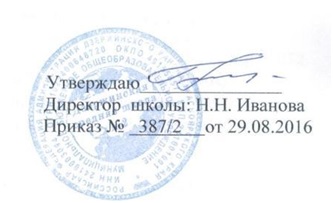 Положениео  психолого-медико-педагогическом  консилиумеМБОУ Дзержинская средняя общеобразовательная школа №2с. Дзержинское Красноярский крайРаздел 1. Общие положения 1.1 Настоящее положение регулирует деятельность психолого-медико-педагогического консилиума образовательного учреждения.1.2 Психолого-медико-педагогический консилиум (в дальнейшем – ПМПк) является структурным подразделением муниципального образовательного учреждения Дзержинской средней общеобразовательной школы № 2с. Дзержинского, Красноярского края и создается в соответствии с письмом Министерства образования Российской Федерации от 27.03.2000 № 27/901- 6 «О психолого-медико-педагогическом консилиуме (ПМПк) образовательного учреждения».1.3 Общее руководство ПМПк возлагается на руководителя образовательного учреждения.1.4 ПМПк является одной из форм взаимодействия специалистов образовательного учреждения, объединяющихся для психолого-медико-педагогического сопровождения обучающихся с трудностями школьной, социальной адаптации и обучения. Деятельность ПМПк направлена на решение задач своевременного выявления детей с проблемами в развитии, трудностями обучения и адаптации и организации им квалифицированной специализированной помощи специалистов разного профиля, исходя из индивидуальных особенностей развития школьника.1.5  Психолого-медико-педагогический консилиум в своей деятельности руководствуется Законом Российской Федерации "Об образовании" и другими действующими законодательствами  в сфере образования, защиты прав детей, а также Уставом образовательного учреждения.1.6  Порядок открытия и ликвидации, условия материально-технического обеспечения, финансирования деятельности ПМПк, а также контроля за его работой определяются образовательным учреждением, структурным подразделением которого является консилиум. Раздел 2. Цели и задачи2.1    Целью ПМПк является обеспечение диагностико-коррекционного психолого-медико-педагогического сопровождения обучающихся, исходя из реальных возможностей образовательного учреждения и в соответствии со специальными образовательными потребностями, возрастными и индивидуальными особенностями, состоянием соматического и нервно-психического здоровья обучающихся.2.2 В задачи консилиума входят:Консолидация усилий специалистов различного профиля для оказания квалифицированной комплексной помощи учащимся и их родителям. Своевременное выявление и ранняя (с первых дней пребывания ребенка в образовательном учреждении) диагностика отклонений в развитии, трудностей обучения и адаптации.Организация и проведение комплексного изучения личности и развития ребенка с использованием диагностических методик психологического, педагогического, клинического обследования с целью организации коррекционного процесса обучения и реабилитационного воздействия в соответствии с уровнем индивидуальных возможностей и особенностей учащегося.Системный анализ данных психолого-педагогического и медико-социального изучения учащихся с выработкой комплексного  заключения.Определение уровня и выявление индивидуальных особенностей развития познавательной деятельности (речи, памяти, внимания, мышления, работоспособности и др), изучение индивидуального профиля эмоционально-волевого и личностного развития.Выявление резервных возможностей ребенка, разработка рекомендаций по оптимизации учебно-воспитательной работы и рекомендаций для учителя в целях обеспечения индивидуального подхода в обучении.Выбор дифференцированных педагогических условий при организации коррекционно-развивающего образовательного процесса, необходимых для максимальной компенсации нарушения и адаптации обучающихся.Выбор оптимальных для развития ученика образовательных программ, методов и приемов обучения, коррекционной и развивающей работы, соответствующих готовности ребенка к обучению в зависимости от состояния его здоровья, индивидуальных особенностей развития, адаптивности и социализированности в окружающей среде.Составление индивидуального образовательного маршрута обучающихся, моделирование программ комплексной помощи. Отслеживание динамики в психофизическом развитии детей. Подготовка документации и направление на обследование в окружную (городскую) ПМПК детей, не усваивающих учебную программу, реализуемую в данном образовательном учреждении и нуждающихся в другом виде коррекционного обучения.Определение путей интеграции детей в соответствующие классы, работающие по основным образовательным программам, при положительной динамике и компенсации недостатков развития.Организация школьного здоровьесберегающего образовательного пространства с целью профилактики физических, интеллектуальных и эмоциональных перегрузок и срывов.Организация профессионального взаимодействия специалистов в рамках учреждения и за его пределами.Подготовка и ведение документации, отражающей актуальное развитие ребенка, динамику его состояния. Организация профессионального сотрудничества и взаимодействия с учреждениями образования, здравоохранения, правовыми и социальными органами. Раздел 3. Структура3.1Психолого-медико-педагогический консилиум создается в общеобразовательном учреждении приказом директора школы. Консилиум имеет основной и подвижный состав. В основной состав входят: заместитель директора по учебно-воспитательной работе (председатель консилиума), учителя с большим опытом работы, учитель-логопед, педагог-психолог, социальный педагог. В подвижный состав консилиума входят специалисты и педагоги, не включенные в основной, но проводящие коррекционную работу и обучение тех детей, материалы динамического наблюдения которых анализируются на текущем заседании консилиума.3.2  При отсутствии в школе специалистов основного состава консилиума возможным является их привлечение на договорной основе.3.3 Ответственность за организацию и результаты деятельности ПМПк несет руководитель образовательного учреждения.Раздел 4. Организация работы 4.1       Специалисты, включенные в ПМПк, выполняют работу в рамках основного рабочего времени, в соответствии с планом проведения заседаний консилиума и реализации его решения.4.2 Организация работы специалистов ПМПк строится на принципах междисциплинарного взаимодействия и предполагает консолидацию их усилий в определении и решении проблем ребенка. Организация работы специалистов выстраивается поэтапно:Диагностико-консультативный этап – на этом этапе происходит комплексный сбор сведений о ребенке, проводится диагностика учащихся специалистами с целью определения уровня развития ребенка: дефектолог (учебная и познавательная деятельность); логопед (речевая деятельность); психолог (познавательная деятельность и эмоционально-личностное развитие). По результатам диагностики каждый специалист заполняет представления на учащегося.Организационно-методический этап – на этом этапе проводится заседание консилиума с целью определения рекомендуемой формы обучения, формирования коррекционных групп для занятий специалистов, составления индивидуальных комплексных программ развития, индивидуальных образовательных маршрутов. Обсуждение строится на основе представлений каждого специалиста об уровне развития ребенка. По итогам консилиума выносится решение о виде коррекционной работы, направлениях этой работы, предварительно комплектуются группы, составляются комплексные программы развития, планируется суммарная нагрузка на ребенка. В данном случае могут разрабатываться различные модели взаимодействия специалистов в каждом отдельном случае.Коррекционно-развивающий этап - на данном этапе организуется коррекционно-развивающая работа специалистов с нуждающимися учащимися, при планировании которой учитывается суммарная нагрузка на ребенка. В работе специалистов можно выделить следующие направления коррекционной работы – коррекционная работа с эмоционально-волевой и личностной сферой ребенка, коррекционная работа с познавательной сферой ребенка, коррекционная работа по формированию базовых учебных умений и навыков, коррекционная работа с речевыми нарушениями.Контрольный этап – предполагает проведение текущей диагностики и промежуточных заседаний консилиумов с целью отслеживания динамики развития учащихся. На промежуточном консилиуме обсуждаются результаты динамического изучения ребенка, корригируются программы коррекционных занятий специалистов, принимается решение об изменении формы работы (например, не групповая, а индивидуальная), решается вопрос об адекватных формах обучения в школе (изменение образовательного маршрута). Далее следует продолжение занятий по коррекционным программам специалистов с учетом внесенных изменений, проводится консультативная работа с родителями и педагогами.Итоговый этап – на этом этапе по итогам года проводится завершающее заседание консилиума, где обсуждается выполнение задач учебного года, планируется дальнейшая работа, в случаях необходимости принимается решение об изменении образовательного маршрута.4.3 Основными направлениями деятельности консилиума являются:- выработка коллективных обоснованных рекомендаций по основным направлениям работы с учащимся;- формирование у обучающих (работники образовательных учреждений) адекватной оценки педагогических явлений в целом и школьных проблем детей и подростков;- комплексное воздействие на личность ребенка;- консультативная помощь семье в вопросах коррекционно-развивающего воспитания и обучения;- социальная защита ребенка в случаях неблагоприятных условий жизни при психотравмирующих обстоятельствах;- охрана и укрепление соматического и психоневрологического здоровья школьников.4.3 Обследование ребенка специалистами ПМПк осуществляется по инициативе сотрудников образовательного учреждения с письменного согласия родителей (законных представителей) на проведение диагностической и коррекционной работы с ребенком.4.4 Обследование проводится каждым специалистом ПМПк индивидуально с учетом реальной возрастной психофизической нагрузки на ребенка. По данным обследования составляется профильное заключение специалиста и разрабатываются рекомендации.4.5 На заседании ПМПк обсуждаются результаты комплексного обследования ребенка, сопоставляются результаты диагностики специалистов разного профиля, составляется коллегиальное заключение. Коллегиальное заключение содержит обобщенную характеристику уровня психофизического, личностного и социального развития ребенка, характеризует успешность усвоения программного материала и намечает основные направления специализированной помощи, обобщающая частные рекомендации специалистов. Заключение ПМПк носит рекомендательный характер. Протокол и коллегиальное заключение ПМПк подписывается председателем и всеми членами ПМПк (разборчиво).4.6 Заключения специалистов, коллегиальное заключение и рекомендации доводятся до сведения родителей (законных представителей) в доступной для понимания форме.4.7 В случае необходимости обследования ребенка в лечебных учреждениях, психолого-медико-педагогических комиссиях, бюро медико-социальной экспертизы копии заключений и рекомендаций специалистов ПМПк выдаются только родителям (законным представителям).4.8 На заседание консилиума специалистами оформляется следующая документация: педагогическое, дефектологическое, логопедическое, психологическое представления на ребенка, предоставляются письменные работы ребенка (рабочие тетради, контрольные работы, срезы знаний), текущая успеваемость.4.9  На период реализации рекомендаций ребенку назначается ведущий специалист (куратор), который отслеживает своевременность и правильность оказания ему психолого-педагогической и медико-социальной помощи, ее эффективность, динамику развития ребенка и выходит с инициативой повторных обсуждений на заседания ПМПк.4.10 Специалисты обеспечивают комплексную помощь нуждающимся учащимся в динамике образовательного процесса, обеспечивая целостность решения образовательных, коррекционных, развивающих и воспитательных задач.4.11  При необходимости углубленной диагностики, разрешения спорных вопросов, изменении образовательного маршрута (как в пределах учреждения, так и в случае изменения вида образовательного учреждения) специалисты ПМПк рекомендуют родителям (законным представителям) обратиться в окружную (городскую)  психолого-медико-педагогическую комиссию и оформляют соответствующую документацию на ребенка.4.12 Периодичность проведения консилиумов определяется реальным запросом на комплексное, всестороннее обсуждение проблем, связанных с образованием детей с особыми потребностями. Плановые консилиумы проводятся не реже одного в четверть.4.13 Консилиум осуществляет свою деятельность во взаимодействии с городской  психолого-медико-педагогической комиссией.4.14 Специалистами консилиума ведется следующая документация:- протоколы заседаний консилиума;- протокол первичного обследования ребенка (может находиться у специалиста);- представления на учащихся;- карта динамического развития ребенка (содержит представления, выписку из протокола с указанием рекомендаций, планирование коррекционных занятий, работы ребенка, программу комплексного развития);- аналитические материалы. Раздел 5. Порядок проведения заседаний консилиума5.1 По своей организации заседания подразделяются на плановые и внеплановые. Плановые заседания проводятся для постановки и уточнения проблем ребенка (с выработкой заключения),  определения условий обучения и планирования стратегии психолого-педагогического сопровождения, определения индивидуального образовательного маршрута и составления программ комплексной помощи, оценки динамики коррекционного процесса, обучения и развития ребенка.  Плановые заседания консилиума проводятся не реже двух раз в год для каждого учащегося сопровождаемого специалистами.Внеплановые заседания проводятся по обоснованному запросу специалистов, педагога или администрации в тех случаях, когда требуется коллегиальное решение по вновь возникшему вопросу в решении проблемы ребенка и корректировка программ комплексной помощи. Задачами внеплановых заседаний консилиума являются: решение вопроса о принятии дополнительных мер по выявленным обстоятельствам, внесение изменений в программу комплексной помощи в случае ее неэффективности.5.2 В отдельных случаях заседания консилиума могут иметь расширенный состав. Расширенные заседании ПМПк  проводятся при необходимости привлечения усилий дополнительных специалистов (в рамках или за рамками учреждения), администрации, родителей.5.3 Заседание консилиума проводится под руководством председателя, а в его отсутствии лица, его заменяющего.5.4 Ведущий специалист доводит до сведения присутствующих обобщенную информацию о ребенке. Проводится комплексный анализ представлений специалистов с выработкой заключения. Рекомендации по проведению дальнейшей коррекционно-развивающей работе, утвержденные на заседании консилиума, являются обязательными для всех специалистов, сопровождающих ребенка.5.5 Протокол заседания консилиума оформляется не позднее чем через два дня после его проведения и подписывается ведущим специалистом, председателем консилиума, секретарем.Раздел 6. Обязанности и права членов ПМПк6.1 Специалисты ПМПк имеют право:- вносить свои предложения по обеспечению профилактики физических, интеллектуальных и эмоциональных перегрузок и срывов у учащихся, организации комфортного психоэмоционального режима, созданию здоровьесберегающей образовательной среды;- вносить свои предложения по совершенствованию деятельности консилиума;- рекомендовать выбор образовательного маршрута ребенка;- выбирать и использовать коррекционные приемы и методические средства в рамках своей профессиональной компетенции и квалификации.6.2 Специалисты ПМПк обязаны:- не реже одного раза в полугодие вносить в карту развития ребенка сведения об изменениях в состоянии развития ребенка в процессе реализации рекомендаций;- руководствоваться в своей деятельности профессиональными, этическими принципами, нравственными нормами;-  сохранять конфиденциальность сведений;- защищать права и интересы детей и их родителей (законных представителей).ПРОТОКОЛ № __________ от ___________________психолого-медико-педагогического комиссииМуниципального бюджетного учреждения Дзержинская средняя общеобразовательная школа №21. Фамилия Имя Отчество ___________________________________________2. Год, число и месяц рождения ______________________________________3. Класс __________________________________________________________4. Домашний адрес, контактный телефон ________________________________________________________________________________________________5. Краткие сведения о семье, условиях воспитания и проживания ______________________________________________________________________________________________________________________________________________6. Данные медицинского заключения (краткие анамнестические данные, соматическое и неврологическое состояние, психический статус, данные дополнительных обследований, сведения о хронических заболеваниях) _______________________________________________________________________________________________________________________________________________________________________________________________________________________________________________________________________________________________________________________________________________________________________________________________________________________________________________________________________________________________________________________________________________________________________________________________________________________________________________________________________7. Результаты психолого-педагогического обследования (данные обследования психолога и дефектолога: особенности восприятия, внимания, памяти, мышления, пространственно-временной ориентировки, работоспособности, обучаемости, организации деятельности и способов выполнения заданий, эмоционально-волевой и личностной сферы, поведения; характеристика уровня познавательной активности, уровень социальной и бытовой адаптации)  _____________________________________________________________________________________________________________________________________________________________________________________________________________________________________________________________________________________________________________________________________________________________________________8. Результаты педагогического обследования (данные обследования логопеда, учителя: уровень знаний и представлений об окружающем мире, уровень сформированности знаний, умений и навыков по программе, особенности речевого развития, фонематического восприятия) __________________________________________________________________________________________________________________________________________________________________________________________________________________________________________________________________________________________________________________________________________________________________________________________________________________________________________________________________________________________________________________________________________________________________________________________________________________________________________________________________________________________________________________________________________________________________________________________________________________________________________________________________________________________9. Заключение _______________________________________________________________________________________________________________________________________________________________________________________________________________________________________________________________________________________________________________________________________________________________________________________________10. Рекомендации __________________________________________________________________________________________________________________________________________________________________________________________________________________________________________________________________________________________________________________________Подписи членов ПМПк (Ф.И.О., подпись)Председатель ПМПк _____________________    ____________________Психолог ________________________________    ______________________Логопед _________________________________    ______________________Учитель _________________________________    ______________________Дефектологическое представление на учащегося первого класса(первое полугодие)Фамилия, имя, отчество______________________________________________________Дата рождения_______________________________________________________________Школа № ________________ класс _____________________________________________Эмоциональное реагирование в ситуации обследования (контактность, проявления негативизма, реакция на неуспех, похвалу, наличие аффективных реакций)________________________________________________________________________________________Развитие общей и мелкой моторики_____________________________________________________________________________________________________________________________________________________________________________________________________Понимание инструкции, воспринятой на слух и прочитанной самостоятельно (понимает сразу, после повтора, после разъяснения, не понимает)____________________________________________________________________________________________________________________________________________________________________________________Обучаемость:- восприимчивость к помощи (стимулирующая, направляющая, обучающая помощь)_____________________________________________________________________________- способность переноса на аналогичные задания_____________________________________________________________________________________________________________Особенности организации деятельности, сформированность регуляторных функций (целенаправленность деятельности, наличие ориентировочного этапа, использование рациональных способов действий, импульсивность/инертность действий, самоконтроль)_______________________________________________________________________________________________________________________________________________________________________________________________________________________________________________________________________________________________________________Темп работы (на учебном и неучебном материале)_________________________________________________________________________________________________________________________________________________________________________________________Работоспособность (на индивидуальных и фронтальных занятиях)___________________________________________________________________________________________________________________________________________________________________________Общая осведомленность и социально-бытовая ориентация __________________________________________________________________________________________________________________________________________________________________________________Сформированность пространственно-временных представлений_____________________________________________________________________________________________________________________________________________________________________________Особенности восприятия (зрительное восприятие, слухо-моторная координация, стереогноз) ______________________________________________________________________________________________________________________________________________________________________________________________________________________________________________________________________________________________________Особенности внимания_______________________________________________________________________________________________________________________________________________________________________________________________________________Особенности памяти ______________________________________________________________________________________________________________________________________Особенности мышления:- уровень развития наглядных форм мышления ___________________________________________________________________________________________________________________________________________________________________________________________________________________________________________________________________________________________________________________________________________________- сформированность предпосылок словесно-логического мышления ______________________________________________________________________________________________________________________________________________________________________________________________________________________________________________________Особенности конструктивной деятельности ______________________________________________________________________________________________________________________________________________________________________________________________Общая характеристика речевого развития ____________________________________________________________________________________________________________________________________________________________________________________________________________________________________________________________________________Уровень готовности к школьному обучению _________________________________________________________________________________________________________________________________________________________________________________________________________________________________________________________________________________________________________________________________________________________________________________________________________________________________________________________________________________________________________________________________________________________________________________________________________________________________________________________________________________________________________________________________________________Сформированность предпосылок учебной деятельности (умение организовать свою деятельность, степень интереса к заданию, характеристика познавательной активности умение действовать по инструкции, работать в соответствии с образцом, способность принимать и удерживать учебную задачу)____________________________________________________________________________________________________________________________________________________________________________________________________________________________________________________________________________________________________________________________________________________________________________________________________________________________________ Заключение ____________________________________________________________________________________________________________________________________________________________________________________________________________________________________________________________________________________________________Планируемые мероприятия специалиста _____________________________________________________________________________________________________________________________________________________________________________________________________________________________________________________________________________Дата обследования _______________________ Подпись специалиста  Дефектологическое представление на учащегося(1–4 класс)Фамилия, имя, отчество_________________________________________________________Дата рождения_________________________________________________________________Школа № ________________ класс ________________________________________________Эмоциональное реагирование в ситуации обследования (контактность, проявления негативизма, реакция на неуспех, похвалу, наличие аффективных реакций)__________________________________________________________________________________________________________________________________________________________________________Развитие общей и мелкой моторики____________________________________________________________________________________________________________________________________________________________________________________________________________Понимание инструкции, воспринятой на слух и прочитанной самостоятельно (понимает сразу, после повтора, после разъяснения, не понимает)____________________________________________________________________________________________________________________________________________________________________________________________________Обучаемость:- восприимчивость к помощи (стимулирующая, направляющая, обучающая помощь)_________________________________________________________________________________________- способность переноса на аналогичные задания_______________________________________________________________________________________________________________________Особенности организации деятельности, сформированность регуляторных функций (целенаправленность деятельности, наличие ориентировочного этапа, использование рациональных способов действий, импульсивность/инертность действий, самоконтроль)________________________________________________________________________________________________________________________________________________________________________________________________________________________________________________________________________________________________________________________________________Темп работы (на учебном и неучебном материале)_______________________________________________________________________________________________________________________________________________________________________________________________________Работоспособность (на индивидуальных и фронтальных занятиях)___________________________________________________________________________________________________________________________________________________________________________________________Общая осведомленность и социально-бытовая ориентация_________________________________________________________________________________________________________________________________________________________________________________________________________________________________________________________________________________Сформированность пространственно-временных представлений____________________________________________________________________________________________________________________________________________________________________________________________Особенности восприятия (зрительное восприятие, слухо-моторная координация, стереогноз) ____________________________________________________________________________________________________________________________________________________________________________________________________________________________________________________________________________________________________________________________________Особенности внимания______________________________________________________________________________________________________________________________________________Особенности памяти _________________________________________________________________________________________________________________________________________________________________________________________________________________________________Особенности мышления:- уровень развития наглядных форм мышления __________________________________________________________________________________________________________________________________________________________________________________________________________- словесно-логическое мышление ____________________________________________________________________________________________________________________________________Особенности конструктивной деятельности_____________________________________________________________________________________________________________________________________________________________________________________________________________Общая характеристика речевого развития ____________________________________________Сформированность учебных навыков:Математика- сформированность понятий числа, числовой последовательности________________________________________________________________________________________________________- вычислительный навык ___________________________________________________________- навык решения задач _____________________________________________________________- характерные ошибки ______________________________________________________________________________________________________________________________________________Русский язык:- навык каллиграфического письма __________________________________________________- навык орфографического письма под диктовку________________________________________________________________________________________________________________________- списывание текста _______________________________________________________________- выполнение грамматических заданий_______________________________________________- характерные ошибки ______________________________________________________________________________________________________________________________________________Чтение:- темп чтения_____________________________________________________________________- способ чтения___________________________________________________________________- понимание прочитанного _________________________________________________________- навыки работы с текстом__________________________________________________________- характерные ошибки______________________________________________________________________________________________________________________________________________Общая характеристика учебной деятельности (мотивация, способы учебной работы)_________________________________________________________________________________________________________________________________________________________________________ Заключение _______________________________________________________________________________________________________________________________________________________________________________________________________________________________________Планируемые мероприятия специалиста_________________________________________________________________________________________________________________________________________________________________________________________________________________________________________________________________________________________________________________________Дата обследования___________________________________________ Подпись специалистаДефектологическое представление на учащегося(5-9 класс)Фамилия, имя, отчество_____________________________________________________________Дата рождения____________________________________________________________________Школа № ________________ класс ___________________________________________________Поведение в ситуации обследования, особенности эмоционально-волевой сферы (контактность, преобладающий фон настроения, способность к регуляции поведения и соблюдению предъявляемых требований, произвольность) _________________________________________________________________________________________________________________________________________________________________________________________________________________________________________________________________________________________________________________________________________________________________Характер деятельности и работоспособность (целенаправленность и организованность деятельности, способность сосредоточенно работать длительное время, общий темп и продуктивность деятельности, время проявления признаков утомления, способность к волевому усилию при возникновении трудностей, самоконтроль) _____________________________________________________________________________________________________________________________________________________________________________________________________________________________________________________________________________________________________________________________________________________________Общая характеристика обучаемости (понимание инструкции к заданию, осознание учебной задачи, способность к преднамеренному запоминанию, сосредоточению и поддержанию активного внимания, стойкость учебного интереса, потребность в помощи) __________________________________________________________________________________________________________________________________________________________________________________________________________________________________________________________________ПОЗНАВАТЕЛЬНАЯ ДЕЯТЕЛЬНОСТЬУровень познавательной активности в соответствии с учебными интересами (высокий, средний, низкий, избирательная познавательная активность) ______________________________________________________________________________________________________________Общая осведомленность и социально-бытовая ориентация__________________________________________________________________________________________________________________________________________________________________________________________________________________________________________________________________________________Гнозис (зрительный, слуховой, тактильный, пространственный)_______________________________________________________________________________________________________________________________________________________________________________________________________________________________________________________________________________________________________________________________________________________________Особенности внимания_________________________________________________________________________________________________________________________________________________________________________________________________________________________________________________________________________________________________________________________________________________________________________________________________Особенности мнестической деятельности _____________________________________________ _____________________________________________________________________________________________________________________________________________________________________________________________________________________________________________________________________________________________________________________________________________________________________________________________________________________Особенности мыслительной деятельности (сформированность понятийного мышления, интериоризация, владение операциями мышления, умение их использовать в учебной работе)_____________________________________________________________________________________________________________________________________________________________________________________________________________________________________________________________________________________________________________________________________________________________________________________________________________________________________________________________________________________________________Особенности речевого развития ________________________________________________________________________________________________________________________________________________________________________________________________________________________УЧЕБНАЯ ДЕЯТЕЛЬНОСТЬОбщая характеристика учебной деятельности (мотивация, уровень активности и самостоятельности в учебной работе) __________________________________________________________________________________________________________________________________________________________________________________________________________________Сформированностьобщеучебных умений и навыков, способов учебной работы (умения и навыки восприятия и переработки информации, выбор и использование рациональных способов действий, осознанность обучения) _____________________________________________________________________________________________________________________________________________________________________________________________________________________________________________________________________________________________Самоконтроль и взаимоконтроль результатов учебной деятельности (умение проверить правильность выполненной учебной работы, соответствие полученного результата поставленной учебной задаче __________________________________________________________________________________________________________________________________________________________________________________________________________________________Характерный уровень сформированность знаний, умений, навыков по предметам в соответствии с программными требованиями _____________________________________________________________________________________________________________________________________________________________________________________________________________________________________________________________________________________________Заключение __________________________________________________________________________________________________________________________________________________________________________________________________________________________________________________________________________________________________________________________Планируемые мероприятия специалиста__________________________________________________________________________________________________________________________________________________________________________________________________________________________________________________________________________________________________Дата обследования_______________________________________________Подпись специалиста_____________________________________________Психологическое представление на учащегося начальной школыФ.И.О. ученика ______________	Возраст_____________________________Школа №	класс/группа ______________________________Жалобы родителей __________________________________________________Жалобы педагогов ___________________________________________________Сведения о семье _________________________________________________________________________________________________________________________________________________________________________________________Особенности поведения, общения, привычки, интересы __________________________________________________________________________________________________________________________________________________________________________________________________________________________Сформированность социально-бытовой ориентировки __________________________________________________________________________________________________________________________________________________________Моторная ловкость _____________________________________________________________________________________________________________________Ведущая:  рука _______нога ______ухо _____глаз ________Характеристики деятельности:Мотивация ____________________________________________________________________________________________________________________________________________________________________________________________Критичность ___________________________________________________________________________________________________________________________Работоспособность ________________________________________________________________________________________________________________________________________________________________________________________Темп деятельности ________________________________________________________________________________________________________________________________________________________________________________________Особенности внимания _____________________________________________________________________________________________________________________________________________________________________________________Особенности памяти _______________________________________________________________________________________________________________________________________________________________________________________Характеристика зрительного восприятия _____________________________________________________________________________________________________________________________________________________________________Характеристика двигательной сферы ______________________________________________________________________________________________________Качественная характеристика речи _____________________________________________________________________________________________________________________________________________________________________________________________________________________________________________Характеристика интеллектуального развития _________________________________________________________________________________________________________________________________________________________________Сформированность представлений о пространственных и временных отношениях ______________________________________________________________________________________________________________________________________________________________________________________________Особенности конструктивной деятельности, графической деятельности, рисунка ________________________________________________________________________________________________________________________________________________________________________________________________Характерные ошибки:При письме ___________________________________________________________________________________________________________________________При чтении _______________________________________________________При счете _______________________________________________________Эмоционально-личностные и мотивационно-волевые особенности ___________________________________________________________________________________________________________________________________________________________________________________________________________________________________________________________________________________________________________________________________________________Заключение школьного психолога(уровень   актуального   развития,   специфические   особенности   в   указанных   сферах,   рекомендации   по коррекционной работе) ___________________________________________________________________________________________________________________________________________________________________________________________________________________________________________________________________________________________________________________________________________________________________________________________Рекомендации по коррекционной работе ___________________________________________________________________________________________________________________________________________________________________________________________________________________________________________________________________________________________________________________________________________________________________________________________________________________________________________________________________________________________________________________________________________________________________________________Дата обследования ________________________________________________Подпись психолога _________________________________________________Психологическое представление на учащегося _______ класса(с 5-го по 9-й класс)Фамилия, имя, отчество___________________________________________________________Дата рождения___________________________________________________________________Школа № ________________ класс __________________________________________________Сведения о семье ___________________________________________________________________________________________________________________________________________________________________________________________________________________________________1. Познавательная сфера1.1 Общая осведомленность __________________________________________________________________________________________________________________________________________________________________________________________________________________________1.2 Развитие мышления ______________________________________________________________________________________________________________________________________________________________________________________________________________________________1.3 Развитие внимания _____________________________________________________________1.4 Развитие памяти ________________________________________________________________________________________________________________________________________________1.5  Развитие речи ___________________________________________________________________________________________________________________________________________________________________________________________________________________________________2. Характеристика учебной деятельности2.1 Наличие и характер учебной мотивации _____________________________________________________________________________________________________________________________________________________________________________________________________________2. 2 Умственная работоспособность ___________________________________________________________________________________________________________________________________2.3 Темп деятельности _____________________________________________________________2.4 Произвольность психических процессов ______________________________________________________________________________________________________________________________________________________________________________________________________________________________________________________________________________________________3. Особенности эмоциональной сферы, поведения и общения школьников3.1 Взаимодействие с педагогами ________________________________________________________________________________________________________________________________________________________________________________________________________________________________________________________________________________________________________________________________________________________________________________________3.2 Взаимодействие со сверстниками ______________________________________________________________________________________________________________________________________________________________________________________________________________________________________________________________________________________________________________________________________________________________________________________________________________________________________________________________________3.3 Соблюдение социальных и этических норм ______________________________________________________________________________________________________________________________________________________________________________________________________________________________________________________________________________________________________________________________________________________________________________________________________________________________________________________________3.4 Поведенческая саморегуляция ________________________________________________________________________________________________________________________________________________________________________________________________________________________________________________________________________________________________________________________________________________________________________________________3.5 Устойчивость эмоционального состояния (уровень тревожности) _________________________________________________________________________________________________________________________________________________________________________________________________________________________________________________________________________ 3.6 Отношение к себе (самооценка, «Я – концепция») ____________________________________________________________________________________________________________________________________________________________________________________________________________________________________________________________________________________________________________________________________________________________________________________________________________________________________________________________________________________________________________________________________________________________________________________________________________________________________________________________________________________________________________________________________________________________________________________________ Заключение ___________________________________________________________________________________________________________________________________________________________________________________________________________________________________________________________________________________________________________________________________________________________________________________________________________________________________________________________________________________________Планируемые мероприятия специалиста___________________________________________________________________________________________________________________________________________________________________________________________________________________________________________________________________________________________________________________________________________________________________________________________________________________________________________________________________Дата обследования_______________________________________________Подпись специалиста_____________________________________________Логопедическое представление на учащегосяФ.И.О. ученика ____________________________________________________Дата рождения ____________________________________________________Школа _________________ класс _____________________________________Речевое окружение (недостатки речи у взрослых членов семьи, двуязычие и т.п.) _______________________________________________________________________________________________________________________________ Занятия с логопедом в дошкольном возрасте _____________________________________________________________________________________________Устная речь:фонематическое восприятие _________________________________________звукопроизношение ________________________________________________состояние словаря __________________________________________________грамматический строй речи ____________________________________________________________________________________________________________связная речь _________________________________________________________________________________________________________________________Письменная речь:чтение _______________________________________________________________________________________________________________________________________________________________________________________________письмо________________________________________________________________________________________________________________________________________________________________________________________________Заключение: ____________________________________________________________________________________________________________________________________________________________________________________________________________________________________________________________Рекомендации _______________________________________________________________________________________________________________________________________________________________________________________________________________________________________________________________________________________________________________________________________________________________________________________________Дата обследования  ________________   Подпись специалиста__________________________